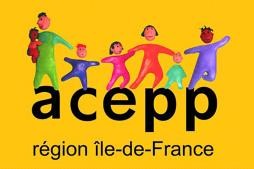 						 acepprif@acepprif.orgNous, parents et professionnel·les des 115 crèches associatives à implication parentale adhérentes à l’ACEPP Région Ile de France, faisons vivre ensemble depuis 40 ans la singularité de nos projets locaux, réunis en réseau au sein de nos fédérations, régionale et nationale.Notre réseau régional représente 1820 enfants accueillis quotidiennement, autant de familles et 750 salarié·es.Parents, nos crèches offrent, au-delà d’un mode de garde, un accompagnement à la parentalité, de riches échanges et une réelle solidarité entre pairs.Notre engagement au sein de l’association qui se matérialise par notre appui au fonctionnement de la structure, notre contribution au projet éducatif, notre présence dans le quotidien de la crèche lors de permanences régulières (assurées y compris par les pères), nous permet d’être vraiment partie prenante de l’éducation de nos enfants.Professionnel·les, dans cette période de crise des métiers du « care », nous trouvons dans ces lieux d’accueil un sens à notre travail : la présence des parents à nos côtés permet de réfléchir et mener le projet de façon collective, de renforcer le taux d’encadrement, favorise la prise en charge individualisée et l’accompagnement en petits groupes, contribuant ainsi à assurer la sécurité affective des enfants.La coprésence parents-professionnel·les favorise une autorégulation des interactions entre adultes et enfants pour prévenir les cas de maltraitance.Mais notre modèle est aujourd’hui fragile du fait du manque de moyens et de reconnaissance de ses spécificités : montée en charge des tâches administratives pour les parents et professionnel·les, injonctions plutôt qu’accompagnement sur les questions d’hygiène ou de sécurité, aléas des financements qui ont conduit à la fermeture de petites crèches associatives.Nous avons conscience des évolutions territoriales : leur besoin de places d’accueil mène de nombreuses communes en difficulté à avoir recours à des structures privées lucratives, qui ont une forte capacité d’investissement et des fonctionnements standardisés.Face à cette tendance, nous nous positionnons contre la marchandisation et l’approche purement économique de la petite enfance, qui conduisent aux situations de maltraitance institutionnelle dénoncées par le rapport IGAS 2023 et défendons notre modèle associatif, démocratique.Aussi, nous souhaitons alerter sur l’importance de maintenir la diversité des modèles d’accueil et de ne pas niveler les coûts par le bas. La qualité du mode d’accueil, telle que nous la défendons, a un coût. Sommes-nous prêts à investir pour l’avenir de nos enfants ?Nous vous proposons de vous rencontrer ou de venir à notre rencontre, parents et professionnel·les, au siège de l’ACEPPRIF ou au sein de nos crèches et de contribuer au cadre de réflexion sur le nouveau Service Public de la Petite Enfance.Le 9 septembre 2023Pour le CA de l’ACEPPRIFPrésidente Marion MAZIERE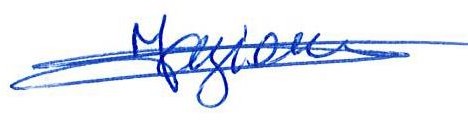 